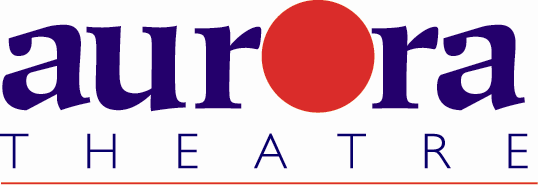          FOR MORE INFORMATION:Laurel HaislipBRAVE Public Relations, 404.233.3993lhaislip@bravepublicrelations.comFOR IMMEDIATE RELEASEAurora Theatre stages the supernatural with Abigail/1702, September 21 – October 15Theatergoers invited to downtown Lawrenceville for eerie drama with The Crucible sequel LAWRENCEVILLE, Ga. (September 6, 2017) – Filled with breathlessness and drama, Abigail/1702 is set to bring a vivid and haunting narrative to the Aurora Theatre mainstage from September 21 – October 15. Ten years after the infamous Salem witch trials, The Crucible’s notorious young accuser seeks a new life in Boston, hoping to leave the terrors of the past behind. As she will discover, forgiveness is often difficult and may come at an unthinkable price."Fans of history and The Crucible have always been fascinated by Abigail Williams, though we know so little about her life," says Justin Anderson, associate artistic director of Aurora Theatre. "This play expands upon her history, both before Salem and after, and allows us to understand the circumstances that informed the awful deeds she committed. In this play, in spite of those historic decisions, we get to explore the possibility of reinventing a life. This show dives into the idea of second chances, although not necessarily those that exclude the consequences of previous actions." From American playwright, screenwriter and Marvel Comic book writer Roberto Aguirre-Sacasa and under the direction of Anderson, Abigail/1702 tells the tale of Abigail Williams, one of the initial accusers in the Salem witch trials. For ten years since, she has been living in Boston under an assumed name, trying desperately to atone for her past, a past fraught with unspeakable evil. After agreeing to take a job as a nurse, the doors are opened to a discovery of love, lust, pirates, the plague and The Devil, while learning that the past is complicated and cannot always be erased.Atlanta favorite Diany Rodriguez, from familiar performances in Into The Woods and In The Heights, will return to Aurora Theatre to play the title role. The powerhouse ensemble includes a bevy of actors making their Aurora Theatre debut including Atlanta favorites Lee Osorio and Peter Hardy, founding artistic director of the essential theatre. The line-up also features Olivia Dawson, who returns to Atlanta after having worked in regional theaters from Los Angeles, Portland, Milwaukee, Chicago and television appearances on Empire, Chicago Med and The Quad. The show will also introduce Joshua Pagan as Little Boy.Abigail/1702 will play at Aurora Theatre September 21-October 15, 2017. A Wednesday discount matinee show will be offered on Wednesday, October 3 at 10 a.m. with tickets starting at $16. Regular tickets range from $20-$55 and may be purchased online at tickets.auroratheatre.com or by calling the Box Office at 678-226-6222. Season tickets and group rates are also available to help audiences make the most of Aurora Theatre’s 2017-2018 season. For more information on this production or other programming, please visit auroratheatre.com. Regular show times are as follows:Tuesday–Saturday: 8 p.m.Saturday and Sunday: 2:30 p.m.###Under the artistic leadership of Co-Founders and Artistic Directors Anthony Rodriguez and Ann-Carol Pence, now in its 22nd Season, Aurora Theatre produces professional live entertainment to suit everyone’s taste. Aurora Theatre is home to over 750 events each year. Two series of theatrical productions, the Peach State Federal Credit Union Signature Series and the GGC Harvel Lab Series, are comprised of the biggest Broadway plays and musicals alongside exciting contemporary theatre. Additionally, Aurora produces concerts, stand-up comedy, children’s programs, metro Atlanta’s top haunted attraction Lawrenceville Ghost Tours, as well as Atlanta’s only professional Spanish language theatre, Teatro Aurora. Aurora Theatre is a world-class theatrical facility with two performance venues. Nestled on the square in historic downtown Lawrenceville, Aurora has FREE attached covered parking and is surrounded by restaurants and shops. Aurora Theatre has garnered numerous accolades highlighted by recent achievements that include a 2016 Governor’s Award for the Arts & Humanities, winner of seven 2016 Suzi Bass Awards, Creative Loafing’s “2010 Best Theatre Company,” Georgia Trend Magazine’s “2011 Best Places to Work in Georgia,” Atlanta Business Chronicle’s “2012 Best Places to Work”, Atlanta Magazine’s “Best of Atlanta 2013”,Georgia Hispanic Chamber of Commerce’s 2014 President and CEO Award for Excellence in Arts, and Gwinnett Chamber’s 2015 IMPACT Regional Business Award for Hospitality .